§1371.  Dissociation as limited partner1.  Prohibited before termination.  A person does not have a right to dissociate as a limited partner before the termination of the limited partnership.[PL 2005, c. 543, Pt. C, §2 (NEW).]2.  Dissociation upon occurrence of event.  A person is dissociated from a limited partnership as a limited partner upon the occurrence of any of the following events:A.  The limited partnership's having notice of the person's express will to withdraw as a limited partner or on a later date specified by the person;  [PL 2005, c. 543, Pt. C, §2 (NEW).]B.  An event agreed to in the partnership agreement as causing the person's dissociation as a limited partner;  [PL 2005, c. 543, Pt. C, §2 (NEW).]C.  The person's expulsion as a limited partner pursuant to the partnership agreement;  [PL 2005, c. 543, Pt. C, §2 (NEW).]D.  The person's expulsion as a limited partner by the unanimous consent of the other partners if:(1)  It is unlawful to carry on the limited partnership's activities with the person as a limited partner;(2)  There has been a transfer of all of the person's transferable interest in the limited partnership, other than a transfer for security purposes, or a court order charging the person's interest, that has not been foreclosed;(3)  The person is a corporation and, within 90 days after the limited partnership notifies the person that it will be expelled as a limited partner because it has filed a certificate of dissolution or the equivalent, its charter has been revoked, or its right to conduct business has been suspended by the jurisdiction of its incorporation, there is no revocation of the certificate of dissolution or no reinstatement of its charter or its right to conduct business; or(4)  The person is a limited liability company or partnership that has been dissolved and whose business is being wound up;  [PL 2005, c. 543, Pt. C, §2 (NEW).]E.  On application by the limited partnership, the person's expulsion as a limited partner by judicial determination because:(1)  The person engaged in wrongful conduct that adversely and materially affected the limited partnership's activities;(2)  The person willfully or persistently committed a material breach of the partnership agreement or of the obligation of good faith and fair dealing under section 1345, subsection 2; or(3)  The person engaged in conduct relating to the limited partnership's activities that makes it not reasonably practicable to carry on the activities with the person as limited partner;  [PL 2005, c. 543, Pt. C, §2 (NEW).]F.  In the case of a person who is an individual, the person's death;  [PL 2005, c. 543, Pt. C, §2 (NEW).]G.  In the case of a person that is a trust or is acting as a limited partner by virtue of being a trustee of a trust, distribution of the trust's entire transferable interest in the limited partnership, but not merely by reason of the substitution of a successor trustee;  [PL 2005, c. 543, Pt. C, §2 (NEW).]H.  In the case of a person that is an estate or is acting as a limited partner by virtue of being a personal representative of an estate, distribution of the estate's entire transferable interest in the limited partnership, but not merely by reason of the substitution of a successor personal representative;  [PL 2005, c. 543, Pt. C, §2 (NEW).]I.  Termination of a limited partner that is not an individual, partnership, limited liability company, corporation, trust or estate; or  [PL 2005, c. 543, Pt. C, §2 (NEW).]J.  The limited partnership's participation in a conversion or merger under subchapter 11, if the limited partnership:(1)  Is not the converted or surviving entity; or(2)  Is the converted or surviving entity but, as a result of the conversion or merger, the person ceases to be a limited partner.  [PL 2005, c. 543, Pt. C, §2 (NEW).][PL 2005, c. 543, Pt. C, §2 (NEW).]SECTION HISTORYPL 2005, c. 543, §C2 (NEW). The State of Maine claims a copyright in its codified statutes. If you intend to republish this material, we require that you include the following disclaimer in your publication:All copyrights and other rights to statutory text are reserved by the State of Maine. The text included in this publication reflects changes made through the First Regular and First Special Session of the 131st Maine Legislature and is current through November 1. 2023
                    . The text is subject to change without notice. It is a version that has not been officially certified by the Secretary of State. Refer to the Maine Revised Statutes Annotated and supplements for certified text.
                The Office of the Revisor of Statutes also requests that you send us one copy of any statutory publication you may produce. Our goal is not to restrict publishing activity, but to keep track of who is publishing what, to identify any needless duplication and to preserve the State's copyright rights.PLEASE NOTE: The Revisor's Office cannot perform research for or provide legal advice or interpretation of Maine law to the public. If you need legal assistance, please contact a qualified attorney.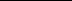 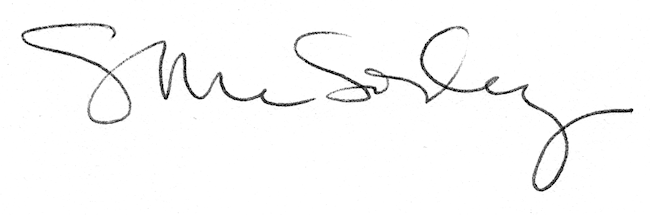 